بسمه تعالي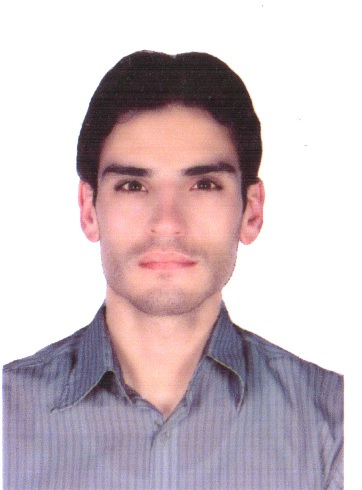 درخواست کار  :  
 .  سوابق تحصيلاتی:. مقالات و سوابق پژوهشینام علی نام خانوادگی اکبری شماره تماس09192817925شماره تلفن همراه09361980640وضعیت نظام وظیفه (خدمت کرده یا معافیت دائم یا معاقیت تحصیلی)وضعیت نظام وظیفه (خدمت کرده یا معافیت دائم یا معاقیت تحصیلی)وضعیت نظام وظیفه (خدمت کرده یا معافیت دائم یا معاقیت تحصیلی) کارت پایان خدمت شماره تلفن همراه ضروری09192817925ایمیلAliakbari3866@gmail.comادرس محل سكونت قزوین مینودرقزوین مینودرقزوین مینودرمقطع تحصيليرشته و گرایشمعدلدانشگاه محل تحصيلشهر محل تحصيلتاريخ شروعتاريخ پايان توضیحکارشناسی ارشد مدیریت بازرگانی 16.30دانشگاه ازاد  اسلامی قزوین 9193روابط عمومی بالا و و مطالعات درزمینه روانشناسی  و رفتارشناسی نام محل كارواحد سازمانينوع مسئوليتتاريخ شروعتاريخ پايانشرکت تولیدی مدیریتمدیر شرکت9597هیات ورزشیمدیریت مدیر مالی_ مدیر آموزش9095مجموعه ورزشیمدیریتمدیر  داخلی- امور مالی 8590عنوان دورهسازمان ارائه کنندهتاریخ ICDLموسسه انفرماتیک 93دوره طرح درس – آموزش موسسه همره 94مربی رسمی فدراسیون تکواندو فدراسیون تکواندو کشور93اشنا به امور منابع انسانیتاریخ پذیرشنام مجلهنام مقالهردیفتاریخ دفاع بهمن 93پایان نامهاندازه و ریسک شرکت های کوچک و متوسط بر رشد و توسعه پایدار مالی در شرکت های پذیرفته شده در بورس اوراق بهادار تهران193ISIDetermining  the  impression  and  risk   of  SMES  in developing  financial  constant in  accepted  companies  in  Tehran stock exchange297ISIتاثیر بحران‌های مالی بر اساس سطوح تحلیل بنیادی بر مدیریت درآمد(شواهدی از بازار بورس اوراق بهادار تهران)397ISIبررسی رابطه بین بازاریابی مبتنی بر فناوری اطلاعات با رفتار مشتریان در خرید494همایش ملی رویکرد های کاربردی علوم انسانی و مدیریتاولویت بندی معیار ها در سيستم  كارت امتيازي متوازن به روش AHP و پیاده سازی موردی در بانک تجارت شعب استان البرز594همایش ملی رویکرد های کاربردی علوم انسانی و مدیریتبررسی عوامل موثر برتمایل  یا تغییر شرکت در صنعت بیمه (مطالعه موردی: مشتریان بیمه ایران در استان قزوین)693مدیریت توسعه و فرهنگ اقتصادیچالش ها  و راهکارهای پیش روی شرکت های کوچک و متوسط و تاثیر این صنایع بر روی توسعه اقتصادی794همایش ملی مدیریت و صنایعاهمیت جهانی شدن شرکت های کوچک و متوسط ، چالش ها  و راهکارهای پیش روی ، جهت توسعه اقتصادی894همایش ملی رویکرد های کاربردی علوم انسانی و مدیریتبررسی رابطه اندازه شرکت‌های کوچک و متوسط (SMEs) بر افزایش ارزش بازار در شرکت‌های  پذیرفته شده در بورس اوراق بهادار تهران995تالیف کتاب انتشارات اندیشگانکتاب اهمیت شرکت های کوچک و متوسط در کشورهای در حال توسعه1096تالیف کتاب موسسه آموزشی عالی الکترونیکی ایرانیانکتاب استعاره های بازاریابی1196تالیف کتاب انتشارات فرهوشکتاب مدیریت ارتباط با مشتری1297تالیف کتابکتاب نوآوری در تجارت1397مجله کاربردهای  مدیریت و حسابداریکاربرد  خدمات الکترونیکی در بیمه14